СОВЕТ  ДЕПУТАТОВДОБРИНСКОГО МУНИЦИПАЛЬНОГО РАЙОНАЛипецкой области16-я сессия VI-го созываРЕШЕНИЕ09.01.2017г.                               п.Добринка	                           №126-рсОб утверждении схемы единого десятимандатного избирательного округа  по выборам депутатов Совета депутатов вновь образованного сельского поселения Новочеркутинский сельсовет 
Добринского муниципального района Липецкой области первого созыва  Рассмотрев схему единого десятимандатного избирательного округа  по выборам депутатов Совета депутатов вновь образованного сельского поселения Новочеркутинский сельсовет Добринского муниципального района Липецкой области первого созыва, представленную территориальной избирательной комиссией Добринского района (постановление от 04.01.2017 № 36/133 «Об определении схемы единого десятимандатного избирательного округа  по выборам депутатов Совета депутатов вновь образованного сельского поселения Новочеркутинский сельсовет Добринского муниципального района Липецкой области первого созыва»), руководствуясь пунктами 2, 3.1. статьи 18 Федерального закона от 12.06.2001 № 67-ФЗ «Об основных гарантиях избирательных прав и права на участие в референдуме граждан Российской Федерации», частью 6 статьи 14, частями 2,4,5,7 статьи 19 Закона Липецкой области от 06.06.2007 №60-ОЗ «О выборах депутатов представительных органов муниципальных образований в Липецкой области», Законом Липецкой области от 16.11.2016 №18-ОЗ «Об объединении сельских поселений Новочеркутинский сельсовет и Павловский сельсовет Добринского муниципального района Липецкой области»,  Уставом Добринского муниципального района, Совет депутатов Добринского муниципального районаРЕШИЛ:1.Утвердить предложенную территориальной избирательной комиссией Добринского района схему единого десятимандатного избирательного округа  по выборам депутатов Совета депутатов вновь образованного сельского поселения Новочеркутинский сельсовет Добринского муниципального района Липецкой области первого созыва (приложение № 1) и ее графическое изображение (приложение № 2).2.Опубликовать  схему единого десятимандатного избирательного округа  по выборам депутатов Совета депутатов вновь образованного сельского поселения Новочеркутинский сельсовет Добринского муниципального района Липецкой области первого созыва   и ее графическое изображение в районной газете «Добринские вести».3.Настоящее решение вступает в силу со дня его принятия.Председатель Совета депутатовДобринского муниципального района 		                 	      М.Б.Денисов                           Приложение № 1                             к решению Совета депутатов Добринского                                 муниципального района №26-рс от 09.01.2017г.СХЕМАединого десятимандатного избирательного округапо выборам депутатов Совета депутатов вновь образованного сельского поселения Новочеркутинский сельсовет 
Добринского муниципального района Липецкой области первого созыва  ЕДИНЫЙ  ДЕСЯТИМАНДАТНЫЙ  ИЗБИРАТЕЛЬНЫЙ ОКРУГ                                                      Приложение № 2                                                к решению Совета депутатов Добринского                                                  муниципального района №126-рс от 09.01.2017г.Графическое изображение схемы единого десятимандатного избирательного округа по выборам депутатов Совета депутатов вновь образованного сельского поселения Новочеркутинский сельсовет 
Добринского муниципального района Липецкой области первого созыва  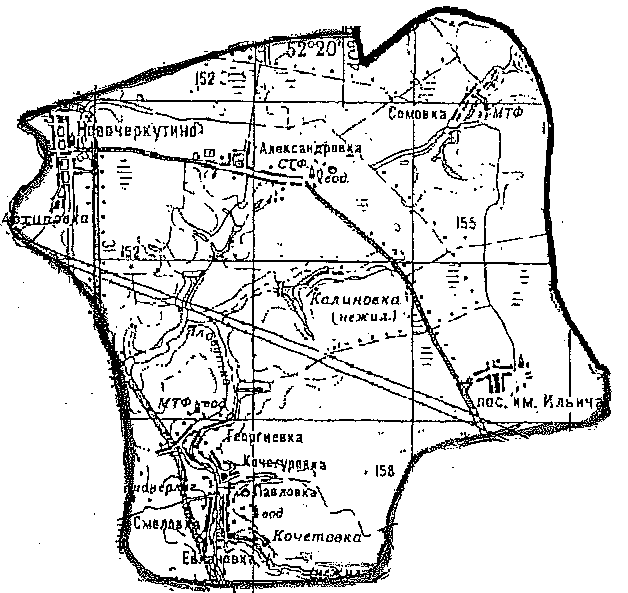 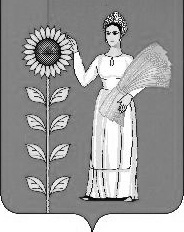 Центр -с.Александровка, здание администрации сельского поселения  Новочеркутинский сельсовет.с.Александровка, здание администрации сельского поселения  Новочеркутинский сельсовет.Центр -В границах:населенных пунктов: с.Новочеркутино, д.Архиповка, с.Александровка, д.Сомовка, с.Павловка, д.Георгиевка, д.Кочегуровка, д.Кочетовка, д.Евлановка, д.Смеловка, п.им.Ильча.населенных пунктов: с.Новочеркутино, д.Архиповка, с.Александровка, д.Сомовка, с.Павловка, д.Георгиевка, д.Кочегуровка, д.Кочетовка, д.Евлановка, д.Смеловка, п.им.Ильча.населенных пунктов: с.Новочеркутино, д.Архиповка, с.Александровка, д.Сомовка, с.Павловка, д.Георгиевка, д.Кочегуровка, д.Кочетовка, д.Евлановка, д.Смеловка, п.им.Ильча.Число избирателей:Число избирателей: 1636 1636